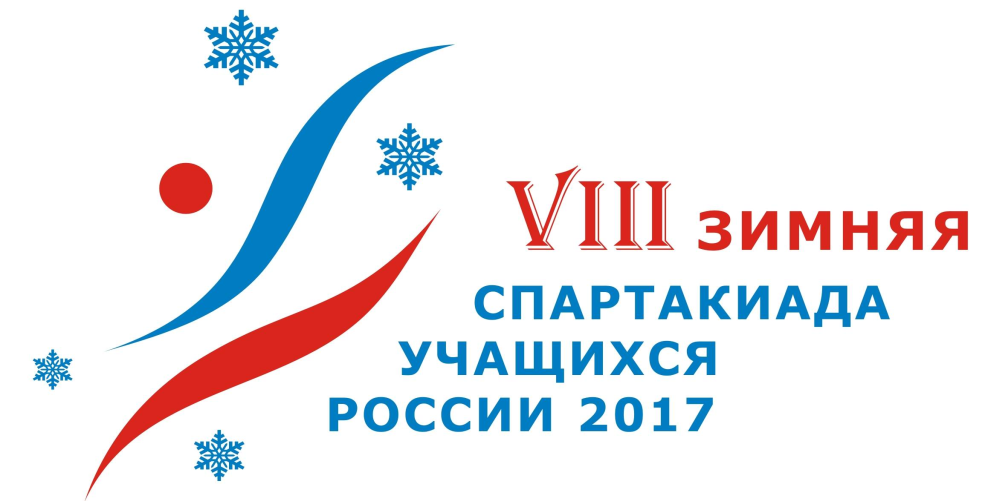 ИНФОРМАЦИОННЫЙ БЮЛЛЕТЕНЬ № 59 марта 2017 Продолжаются финальные соревнования Спартакиады: в г. Уфе (Республика Башкортостан)  по хоккею (юноши), в г. Ульяновске – по хоккею с мячом. 8 марта в г. Уфе (Республика Башкортостан) завершились соревнования по фристайлу, в  г. Коломне (Московская область) – по конькобежному спорту.9 марта в г. Уфе (Республика Башкортостан) начала работу комиссия по допуску участников к соревнованиям по сноуборду.9 марта в п. Красная Поляна (Краснодарский край) завершились соревнования по     санному  спорту.В соревнованиях приняло участие 2065 человек из 57 субъектов Российской Федерации, в том числе 1599 спортсменов (1083 юношей, 516 девушек) и 466 тренеров. Результаты общекомандного первенства среди спортивных сборных команд субъектов Российской Федерации(учтены результаты по 9 видам спорта из 18 «зачетных»)II группа – до 2 млн. человекIII группа – до 1 млн. человекРезультаты командного первенства среди спортивных школ по видам спортаГорнолыжный спортЛыжное двоеборьеСанный спортФристайл Количество участниковКоличество медалейПобедители и призерыКонькобежный спорт        07-08 марта                                                                  г. Коломна (Московская область)Командный забег спринт – 3 круга         Юноши Командный забег спринт – 3 круга         Девушки      Юноши 5000 мДевушки 3000 мМасстарт 10 кругов        Юноши Масстарт 10 кругов         ДевушкиСанный спорт     08-09 марта                                                      п. Красная Поляна (Краснодарский край)Одноместные сани	     ЮношиОдноместные сани	     ДевушкиДвухместные сани	     ЮношиКомандные соревнованияФристайл      08 марта                                                                     г. Уфа (Республика Башкортостан)Ски-кросс     ЮношиСки-кросс       ДевушкиХоккей (юноши) 08-09 марта                                                                         г. Уфа (Республика Башкортостан)Группа АГруппа БХоккей с мячом 09 марта                                                                                               г. УльяновскГруппа «А»Группа «Б»Координаты главного секретариатаЭлектронная почта spartakiada@inbox.ruТелефон в Уфе: (347)240-53-00Следующий информационный бюллетень выйдет 10 марта.Главный секретариат СпартакиадыМестоСубъект Российской ФедерацииСумма очковКонькобежный спортКонькобежный спортКонькобежный спортСанный спортСанный спортСанный спортФристайлФристайлФристайлМестоСубъект Российской ФедерацииСумма очковСуммаМестоочки ком зачетаСуммаМестоочки ком зачетаСуммаМестоочки ком зачетаI группа – 2 млн. человек и более    I группа – 2 млн. человек и более    I группа – 2 млн. человек и более    I группа – 2 млн. человек и более    I группа – 2 млн. человек и более    I группа – 2 млн. человек и более    I группа – 2 млн. человек и более    I группа – 2 млн. человек и более    I группа – 2 млн. человек и более    I группа – 2 млн. человек и более    I группа – 2 млн. человек и более    I группа – 2 млн. человек и более    1 Москва6301830180398,5275744180 2Московская область5501584275320465254655 3Санкт-Петербург4601262465498465 4Пермский край457801819209560570370 5Свердловская область4351389370721133 6Красноярский край4241891231567180643275 7Республика Башкортостан 28010269185750 8Республика Татарстан  245124162351329 9Челябинская область219960560357560 10Алтайский край157377750 11Кемеровская область153428718655 12Иркутская область144378655341370 13Краснодарский край143174845 14Нижегородская область1351581427 15Новосибирская область115 16Воронежская область25 17Самарская область20722015 18Саратовская область17741917 19Оренбургская область81 Тюменская область176 2Вологодская область1221381525 3Кировская область1112791035 4Удмуртская Республика107 5Ленинградская область105 6Хабаровский край981211721 7Омская область85349845 8Томская область85881035 9Архангельская область711751329 10Ярославская область59140940 11Тульская область542231133 12Владимирская область53292940 13ХМАО50 14Ульяновская область42302411 15Тамбовская область24162510 16Забайкальский край214278 17Калужская область21 18Приморский край15 19Рязанская область15 20Чувашская Республика15 21Ивановская область4 22Тверская область3 23Пензенская область11 Мурманская область188392312711231 2Магаданская область120 3Сахалинская область119 4Камчатский край84 5Республика Коми 80422213 6Республика Карелия 78 7Республика Саха (Якутия) 72 8Республика Мордовия  70 9Смоленская область62 10Амурская область19 11Костромская область14582114 12Новгородская область14 13Псковская область1 14Республика Бурятия  115 Республика Хакасия 1№Спортивная школаСубъект РФЗСБ456Остальные места1ГБУ "СШОР по горнолыжному спорту и сноуборду»Сахалинская область121228 место-1; 14 место – 1;18 место – 12СПб ГБОУ ДОД СДЮСШОР "ШВСМ по ЗВСМ"Санкт-Петербург1118 место-1; 15 место – 1;16 место - 1;19 место – 1;20 место - 13ГБУ "СШ "Русская горнолыжная школа - Столица" МоскомспортаМосква117 место -1; 8 место-1;10 место – 1; 13 место - 1;19 место – 1; 21 место – 1;24 место – 1; 30 место - 14ГБУ "СШОР по горнолыжному спорту, фристайлу"Ленинградская область1117 место – 1; 22 место - 1;26 место – 15КГБУ ДО "СДЮШОР "Горные лыжи"Алтайский край1114 место-16КГАОУ ДОД СДЮСШОР "Эдельвейс"Камчатский край17 место-2; 12 место – 1;16 место - 1; 24 место – 17ГБОУ СПО "УОР №2"Санкт-Петербург18 место-1; 10 место – 116 место - 18МАУ "СШОР по горнолыжному спорту" г.о. г.Уфа РБРеспублика Башкортостан29ГБУ КК "ЦОП по ЗВС"Краснодарский край17 место - 110СШОР "Динамо-Дмитров"Московская область111 место - 111ГАУ МО "Кировская СШОР по горнолыжному спорту"Мурманская область111 место - 112ГОУ ДЮСШОР по лыжному спорту "Уктусские горы" г. ЕкатеринбургСвердловская область8 место-1; 19 место – 1;22 место – 1; 25 место – 1;28 место – 1; 31 место - 113СШОР по горнолыжному спорту им. В. МаховаКрасноярский край9 место-1; 10 место -1;12 место -2; 13 место -1;15 место – 1; 16 место – 1;19 место – 1; 23 место – 1;25 место – 1; 27 место - 1;34 место - 114ГАУ МО "Мончегорская СШОР по горнолыжному спорту"Мурманская область8 место-1; 9 место – 1;14 место – 115МГАУ "ЦСПСК МОМагаданская область9 место-1; 11 место – 1;18 место – 116ГБУ "МГФСО" МоскомспортаМосква11 место-1; 12 место – 117МБУ ДО "СДЮСШОР по горнолыжному спорту им. ЗТР Г.А. Хохрина"Кемеровская область13 место-1; 17 место – 1;20 место - 1; 22 место – 118КГАОУ ДОД СДЮСШОР "Морозная"Камчатский край13 место - 119МАУ ДО "СДЮСШОР по горнолыжному спорту"Кемеровская область14 место-1; 15 место – 1;28 место – 120КГАОУ ДО "СДЮСШОР по горнолыжному спорту и сноуборду"Пермский край15 место-1; 21 место – 1;23 место – 2; 24 место – 121СШОР по г/с "Шуколово"Московская область15 место-1; 21 место – 122ГКОУ СШ "Рекорд"Иркутская область17 место - 123ГАУ КО "ЦСП "Анненки"Калужская область18 место - 124Черноголовская ДЮСШМосковская область18 место - 125СШ по г/с "Метеор" г. КоломнаМосковская область19 место-1; 29 место – 126МУ ДО СДЮСШОР "РОУКС" г. КачканарСвердловская область20 место - 127КГБОУ ДО "ХКДЮШОР"Хабаровский край21 место-1; 27 место – 128ДЮСШ "Снежинка" г. КусаЧелябинская область22 место-1; 25 место – 129РОО "ФГСПК"Пермский край23 место-1; 29 место – 130ГБУ "СШ горнолыжного спорта и сноуборда" РБРеспублика Башкортостан24 место – 1; 25 место – 1;26 место – 1; 30 место – 1;33 место - 131МБУ ДО "ДЮСШ "Зилант" Кукморского МРРеспублика Татарстан26 место – 1; 27 место – 2;29 место – 1; 30 место – 1;34 место - 232СШ г/о ЗвенигородМосковская область26 место – 133СШОР №1 г. ЗлатоустЧелябинская область28 место – 2; 30 место – 1;31 место – 1; 32 место – 1;37 место - 134ЧОУ ДО "Иркутская детско-юношеская спортивная горнолыжная школа"Иркутская область29 место – 1; 32 место - 135МБУ ДО "ДООЦ Каскад" Высокогорского МРРеспублика Татарстан31 место – 2; 32 место- 136ЧУ ДО «СК Металлург – Магнитогорск», СШОРЧелябинская область36 место -137ГАУ КО СШОР "Орленок"Калужская область№Спортивная школаСубъект РФЗСБ456Остальные места1ГБУ МО "ЦОВС"Московская область4211210 место – 2; 11 место – 1; 13 место – 12КГАОУ ДО СДЮСШОР "Старт"Пермский край22112 место – 1; 18 место – 23КГБУ СШОРКрасноярский край114 место – 1; 24 место – 1; 26 место – 14СПб ГАУ "ЦП", СПб ГБУ ДОД СДЮСШОР по прыжкам на лыжах с трамплина и лыжного двоеборья Выборгского районаСанкт-Петербург21117 место – 2; 23 место – 15СПб ГАУ "ЦП", СПб ГБОУ ДОД "ШВСМ по ЗВС"Санкт-Петербург2119 место – 1; 15 место – 16СПб ГАУ "ЦП", СПб ГБУ СПО "КОР №1"Санкт-Петербург17 место – 1; 15 место – 17МАУ ДО СДЮШОР "Летающий лыжник"Пермский край27 место – 1; 9 место – 1; 23 место – 1; 27 место – 18МБУ ДО "ДЮСШ №6 по лыжному двоеборью"Нижегородская область113 место – 1;18  место – 1; 19 место – 1; 29 место – 29МБОУ ДОД СДЮСШ "ОР"Республика Татарстан314 место – 2; 20 место – 1; 28 место – 1; 35 место – 1;41 место – 1; 42 место – 210ГБУ ДО РДЮСШ по ЗВС "Барс"Республика Татарстан111 место – 1;12  место – 2; 13 место – 111МАУ "СШ "Русская горнолыжная школа - Магадан"Магаданская область111 место – 1	12МБУ СШОР №33, ГАУ ЦСП РБРеспублика Башкортостан319 место – 1; 21 место – 1; 27 место – 1; 30 место – 2;35 место – 1; 37 место – 1;38 место – 1; 39 место – 213МБОУ ДОД ДЮСШ г. КумертауРеспублика Башкортостан18 место – 214МОСШОРМурманская область48 место – 1; 19 место – 1; 24 место – 1; 25 место – 1;26 место – 1; 31 место – 2;34 место – 1; 37 место –115ГБУ "ФСО "Юность Москвы"Москва7 место – 2; 20 место – 1; 21 место – 1; 36 место – 1;40 место – 116ГБПОУ "МССУОР №2"Москва7 место – 1; 25 место – 1; 28 место – 1; 33 место – 1;40 место – 117ГБУ "СШ "Русская горнолыжная школа - Столица"Москва7 место – 1; 32 место – 1; 34 место – 118ГАУ ДО СО "СДЮСШОР "Уктусские горы" ЦСПСвердловская область8 место – 3; 15 место – 1; 16 место – 2; 22 место – 1;32 место – 1; 33 место – 1;36 место – 1; 38 место –119ГАУ ДО СО "СДЮСШОР "Аист" ЦСПСвердловская область8 место – 1; 21 место – 1; 22 место – 120ГБУ КК "ЦОП по ЗВС"Краснодарский край10 место – 1; 16 место – 1; 19 место – 121ГАУ ЛО "ЦСП Ижора"Ленинградская область17 место – 1; 20 место – 122МБУ ДО СДЮСШОР по прыжкам на лыжах с трамплина и лыжному двоеборьюНижегородская область41 место – 1№Спортивная школаСубъект РФЗСБ456Остальные места1КГБУ «СШОР по санным видам спорта»Красноярский край611118 место -1;11 место-22МУ СШОР Альберта ДемченкоМосковская обл.14212 место – 1; 13 место -1;14 место -13ОГБУ «СШОР Александра Зубкова»Иркутская область1618 место -1; 10 место -2;18 место -14СШОР «Юность Москвы» по санному спортуМосква25117 место - 1; 15 место -1;16 место – 15КГАУ «СДЮСШОР «Огонек» им. Постникова Л.Д.»Пермский край117 место -1; 9 место – 2;17 место - 16МБУДО «СДЮСШОР по санному спорту»Кемеровская обл.12 место - 1№Спортивная школаСубъект РФЗСБ456Остальные места1ГБУ "СШ "РГШ-Столица"Москва2119 место – 2; 10 место – 3; 12 место – 1; 13 место – 1;16 место – 1; 17 место – 12КГБУ "СШОР по ЗВС"Красноярский край12338 место – 1; 9 место – 1;11 место – 1; 13 место – 1;14 место – 1; 19 место – 1;20 место - 13КГАУ "СДЮСШОР "Огонек" им. Постникова Л.Д."Пермский край111237 место – 1; 8 место – 1;9 место – 1; 11 место – 1;13 место – 1; 14 место – 1;15 место – 1; 21 место - 14ГБУ ДО МО СШОР "Истина"Московская область11110 место – 1; 15 место – 1;16 место – 1; 18 место – 1;20 место – 15ГБУ КК "ЦОП по ЗВС"Краснодарский край1110 место – 16МБУ СШОР по горнолыжному спортуРеспублика Башкортостан1111 место – 1; 16 место – 1;18 место – 2; 22 место – 17МАУ ДО "СДЮСШОР №3"Ярославская область118ГБУ "МФСО" МоскомспортаМосква117 место – 1; 8 место – 1;12 место – 19СПб ГБОУ ДОД СДЮШОР "ШВСМ по ЗВС"Санкт-Петербург1118 место – 1; 12 место – 2;15 место – 2; 23 место – 110ГБОУ СПО "СПб УОР №2 (техникум)"Санкт-Петербург1117 место – 1; 8 место – 2;14 место – 1; 21 место – 111МБУ "СШ "Старт"
 г. МиассЧелябинская область117 место – 1; 9 место – 2;10 место – 1; 11 место – 1;12 место – 1; 18 место – 1;19 место – 212ГБУ "СШОР "Воробьевы горы"Москва1113КГАУ МО "Кировская СШОР по горнолыжному спорту"Мурманская область111 место – 114ФСК "ВМПО"Свердловская область115МБУ "СШ №4"Челябинская область113 место – 116МБУ СШОР №1 г.ТрехгорныйЧелябинская область12 место – 117ОГАУ "ТО СШОР"Томская область7 место – 1; 13 место – 118МАУ ДО ДЮСШ ЗВС 
г. ТомскТомская область11 место – 1; 14 место – 1;17 место – 119ГАУ ДО СВР СДЮСШОР "Аист"Свердловская область13 место – 1; 16 место – 1;17 место – 120МБУ ДО ДЮСШ "Зилант"Республика Татарстан17 место – 1№№ п/пСубъект Российской ФедерацииИтогоИтогоИтогоИтогоИтогоИтогоИтогоСноубордСноубордСноубордСноубордСноубордСноуборд№№ п/пСубъект Российской ФедерацииКолич-во СРФКоличество законченных видов спортаюношидевушкиВсегоТренерыИтогоКолич-во СРФюношидевушкиВсегоТренерыИтогоИТОГО:57108351615994662065197750127371641Алтайский край151312257321011122Амурская область1122415003Архангельская область1328937845004Владимирская область126410212005Вологодская область153514491160006Воронежская область11448210007Забайкальский край1222426008Ивановская область1211224009Иркутская область144965511660010Калужская область12303250011Камчатский край13861441811011212Кемеровская область1615112693513471813Кировская область1429134210520014Костромская область11011120015Краснодарский край1730535134811121316Красноярский край1118636122331551841231517Ленинградская область15771462012242618Магаданская область151221451913141519Москва1117639115351501771431720Московская область1115933922812013472921Мурманская область161582383111011222Нижегородская область15145197260023Новгородская область11022130024Новосибирская область13301343125513363925Омская область13108184220026Оренбургская область11011120027Пензенская область11101120028Пермский край19433578251030029Приморский край11112130030Псковская область11011120031Республика Башкортостан 196021812310411021231532Республика Бурятия  11101120033Республика Карелия 1258134170034Республика Коми 14128206260035Республика Мордовия  1155103130036Республика Саха (Якутия) 1376135180037Республика Татарстан  19621577229915051638Республика Хакасия 11011120039Рязанская область11123140040Самарская область13231246300041Санкт-Петербург110633497271241671331642Саратовская область1263921112241543Сахалинская область1374114150044Свердловская область196031912411511141531845Смоленская область1388165210046Тамбовская область12112240047Тверская область11011120048Томская область1485135180049Тульская область13527290050Тюменская область131313267330051Удмуртская Республика1312132573212351652Ульяновская область12226287350053Хабаровский край14239328400054ХМАО131081872513363955Челябинская область1764279122113162831156Чувашская Республика132133657Ярославская область1424226834№№   п/пСубъект Российской ФедерацииИтогоИтогоИтогоИтогоИтогоИтого Конькобежный спорт Конькобежный спорт Конькобежный спорт Конькобежный спорт Конькобежный спорт Конькобежный спорт№№   п/пСубъект Российской ФедерацииЗСБ456ЗСБ456ИТОГО:5656565553531212121212121Алтайский край133122Архангельская область213Белгородская область4Владимирская область5Волгоградская область6Вологодская область12117Еврейская АО8Ивановская область9Иркутская область12121110Калининградская область11Калужская область12Камчатский край1113Кемеровская область114Кировская область1115Краснодарский край11116Красноярский край54514217Курганская область18Ленинградская область1119Магаданская область11120Москва14988675263221Московская область97794452242222Мурманская область112223Нижегородская область11111124Новгородская область1125Новосибирская область2326Омская область27Оренбургская область28Пермский край34315429Приморский край1130Республика Башкортостан 1122431Республика Карелия 12132Республика Коми 11133Республика Мордовия  12134Республика Саха (Якутия) 1135Республика Татарстан  14136Самарская область37Санкт-Петербург3764662112338Саратовская область39Сахалинская область1212240Свердловская область2941362511341Смоленская область11142Тверская область43Томская область1144Тульская область1145Тюменская область3123146Удмуртская Республика12212147Ульяновская область1148Хабаровский край1149ХМАО2150Челябинская область12622123251Чувашская Республика152ЯНАО53Ярославская область111№№   п/пСубъект Российской ФедерацииСанный спортСанный спортСанный спортСанный спортСанный спортСанный спортФристайлФристайлФристайлФристайлФристайлФристайл№№   п/пСубъект Российской ФедерацииЗСБ456ЗСБ456ИТОГО:4444228887771Алтайский край2Архангельская область3Белгородская область4Владимирская область5Волгоградская область6Вологодская область7Еврейская АО8Ивановская область9Иркутская область12110Калининградская область11Калужская область12Камчатский край13Кемеровская область14Кировская область15Краснодарский край116Красноярский край21111133317Курганская область18Ленинградская область19Магаданская область20Москва1211223121Московская область11111122Мурманская область123Нижегородская область24Новгородская область25Новосибирская область26Омская область27Оренбургская область28Пермский край111112329Приморский край30Республика Башкортостан 1131Республика Карелия 32Республика Коми 33Республика Мордовия  34Республика Саха (Якутия) 35Республика Татарстан  36Самарская область37Санкт-Петербург221138Саратовская область39Сахалинская область40Свердловская область141Смоленская область42Тверская область43Томская область44Тульская область45Тюменская область46Удмуртская Республика47Ульяновская область48Хабаровский край49ХМАО50Челябинская область1251Чувашская Республика52ЯНАО53Ярославская область11МестоФамилия ИмяГод рожденияСубъект РоссийскойФедерацииРезультатЗолотоАрефьев АртемРоманов АлександрТрусов Николай200020001999Москва1.26,24СереброКияшко ПавелШабанов АндрейЛогинов Сергей199920001999Санкт-Петербург1.28,11БронзаТиханов РоманЧистяков СтепанЕлисеев Константин200020012000Челябинская область1.29,124 местоМухамедов АмальГолубчиков ДаниилВодиченков Антон199919992000Московская область1.29,605 местоКолясников АлексейЧекменев ДенисЧемякин Георгий200120002000Свердловская область1.30,386 местоЛаптев АртемХристолюбов РоманГоряшин Никита200120002000Иркутская область1.31,10МестоФамилия ИмяГод рожденияСубъект РоссийскойФедерацииРезультатЗолотоАвтономова МаринаАлтынбаева ПолинаКоркина Анастасия200120001999Московская область1.33,98СереброБояркина ЯнаКошелева ЕкатеринаНапольских Софья200020002000Свердловская область1.34,64БронзаАлешкова ДарьяАгафошина ЕлизаветаСилаева Кристина200020002000Москва1.35,334 местоКемаева КристинаМигова СофьяКравченко Александра199920012001Санкт-Петербург1.37,745 местоКостенко МиланаПрокопенко ДарьяГудошникова Дарья200020002000Челябинская область1.38,826 местоШульгина ЕвгенияРахматова КаринаУпирова Полина200120012001Алтайский край1.39,52МестоФамилия ИмяГод рожденияСубъект РоссийскойФедерацииРезультатЗолотоВодиченков Антон2000Московская область6.49,41СереброКадцин Сергей2000Свердловская область7.02,54БронзаШабанов Андрей2000Санкт-Петербург7.05,804 местоЧистяков Степан2001Челябинская область7.07,205 местоАлдошкин Даниил2001Московская область7.08,056 местоЛогинов Сергей1999Санкт-Петербург7.09,12МестоФамилия ИмяГод рожденияСубъект РоссийскойФедерацииРезультатЗолотоНапольских Софья2000Свердловская область4.30,37СереброКошелева Екатерина2000Свердловская область4.31,80БронзаКомова Екатерина2000Москва4.35,624 местоАгафошина Елизавета2000Москва4.36,435 местоШипова Валерия2001Нижегородская область4.38,076 местоУпирова Полина2001Алтайский край4.38,07МестоФамилия ИмяГод рожденияСубъект РоссийскойФедерацииРезультатЗолотоРоманов Александр2000Москва6.22,82СереброЛогинов Сергей1999Санкт –Петербург6.22,86БронзаВодиченков Антон2000Московская область6.23,044 местоГолубчиков Даниил1999Московская область6.29,555 местоГоряшин Никита2000Иркутская область6.26,926 местоАлексеев Илья1999Тульская область6.41,15МестоФамилия ИмяГод рожденияСубъект РоссийскойФедерацииРезультатЗолотоСилаева Кристина2000Москва6.26,15СереброНапольских Софья2000Свердловская область6.26,28БронзаАгафошина Елизавета2000Москва6.26,314 местоАлтынбаева Полина2000Московская область6.29,365 местоАфанасьева Лилия1999Алтайский край6.29,626 местоКошелева Екатерина2000Свердловская область6.27,17МестоФамилия ИмяГод рожденияСубъект РоссийскойФедерацииРезультатЗолотоЛобеев Евгений2000Московская область101,047СереброПересторонин Матвей2001Пермский край101,361БронзаКильсеев Даниил2000Красноярский край101,6054 местоСабиров Илья2001Красноярский край102,1475 местоБучнев Дмитрий2000Красноярский край102,3606 местоКравченко Владислав2000Иркутская область102,614МестоФамилия ИмяГод рожденияСубъект РоссийскойФедерацииРезультатЗолотоЛогинова Диана2003Иркутская область83,761СереброСальникова Татьяна2000Красноярский край84,300БронзаНоско Дарья2000Москва84,3324 местоГрибкова Екатерина2001Москва84,3875 местоАликина Алина2000Пермский край85,4256 местоБровкина Светлана2002Москва85,683МестоФамилия ИмяГод рожденияСубъект РоссийскойФедерацииРезультатЗолотоБучнев ДмитрийКильсеев Даниил20002000Красноярский край78,843СереброЧерников СергейКычанов Павел20012001Москва79,062БронзаЗаковалов СтепанБеляев Леонид20002000Московская область79,6064 местоКарнаухов МихаилЧирва Юрий20022002Иркутская область80,508МестоФамилия ИмяГод рожденияСубъект РоссийскойФедерацииРезультатЗолотоСальникова ТатьянаСабиров ИльяБучнев ДмитрийКильсеев Даниил2000200120002000Красноярский край1.58,729СереброАндрейченко ОльгаЛобеев ЕвгенийЗаковалов СтепанБеляев Леонид2000200020002000Московская область1.59,516БронзаНоскова ДарьяРепилов ПавелЧерников СергейКычанов Павел2000200220012001Москва1.59,7964 местоЛогинова ДианаКравченко ВладиславКарнаухов МихаилЧирва Юрий2003200020022002Иркутская область2.01,002МестоФамилия ИмяГод рожденияСубъект РоссийскойФедерацииЗолотоСысоев Кирилл2001Московская областьСереброГорбачев Андрей2002МоскваБронзаСоловьев Степан2000Московская область4 местоШевяков Дмитрий2000Москва5 местоШмыров Владимир2000Пермский край6 местоМатвеев Иван2000Пермский крайМестоФамилия ИмяГод рожденияСубъект РоссийскойФедерацииЗолотоХинская Софья2000МоскваСереброРябова Полина2001Московская областьБронзаПонкратова Елизавета2001Красноярский край4 местоМунтян Ярославна2001Челябинская область5 местоКоногорова Анастасия2000Красноярский край6 местоЕрофеева Мария2002Челябинская областьСанкт-Петербург -  Красноярский край4:1 (0-0, 4-1, 0-0)Самарская область -  Краснодарский край19:1 (8-0, 4-1, 7-0)№Команда123456ВНПР/ШОМ1Москва6:128:4214:128:1235:02563:3+60812Санкт-Петербург1:600:404:123:0215:023219:10+9433Челябинская область4:804:027:129:0230:02450:1+49824Красноярский край1:1401:121:702:3014:021318:24-6245Самарская область1:800:300:903:2219:12134:22-18256Краснодарский край0:3500:1500:3000:1401:19240:94-9406Республика Башкортостан -  Вологодская область3:3 (2-1, 1-1, 0-1)Иркутская область -  Республика Татарстан1:6 (0-1, 0-1, 1-4)Иркутская область - Республика Татарстан 1:6 (0-1, 0-1, 1-4)Московская область - Ярославская область4:1 (1-0, 2-0, 1-1)№Команда123456ВНПР/ШОМ1Республика Татарстан4:122:023:313:316:123215:5+10712Московская область1:404:224:122:213:1231110:8+2523Вологодская область0:202:403:403:316:3211212:120354Ярославская область3:311:404:322:1211:2031110:11-1535Республика Башкортостан3:322:213:311:204:0213110:7+3446Иркутская область1:601:303:602:1100:4055:19-1406Республика Татарстан -  Ульяновская область0:8 (0:5, 0:3)Хабаровский край -  Иркутская область4:3 (2:1, 2:2)Республика Татарстан -  Хабаровский край1:6 (0:4, 1:2) 9Кировская область - Иркутская область 6:2 (3:0, 3:2)№Команда12345ВНПЗПРОМ1Ульяновская область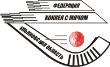 3-032-408-033-13301165+11622Хабаровский край0-30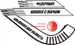 1-606-134-332021113-2633Кировская область4-236-1312-036-23400285+231214Республика Татарстан0-801-600-1200-60004130-29055Иркутская область1-303-402-606-031031213+334Красноярский  край -  Свердловская область6:3 (4:1, 2:2)Архангельская область -  Челябинская область6:2 (4:0, 2:2)Челябинская область -  Красноярский  край0:11 (0:6, 0:5)Свердловская область -  Новосибирская область2:3 (2:2, 0:1)№Команда12345ВНПЗПРОМ1Архангельская область2-506-233-231-602021215-3632Новосибирская область5-2311-233-232-13400217+14913Челябинская область2-602-1101-1200-110004540-35054Свердловская область2-302-3012-133-601031913+6345Красноярский край6-131-2011-036-33301246+1892